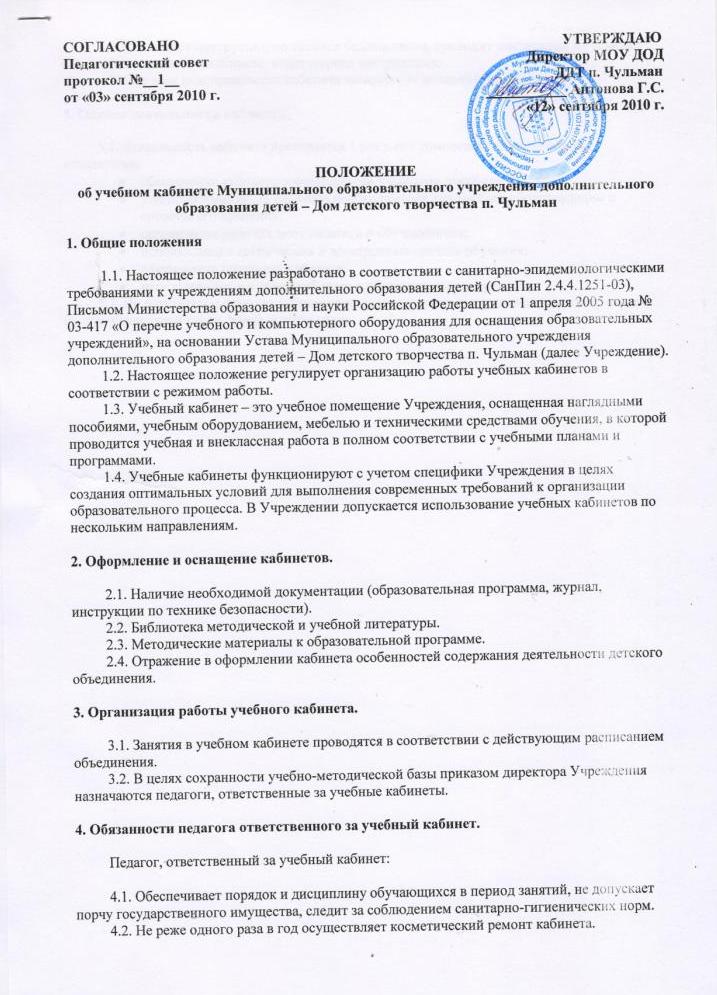 4.3. Соблюдает инструкции по технике безопасности, проводит инструктаж по технике безопасности работы в кабинете, ведет журнал инструктажа.4.5. Обо всех неисправностях кабинета немедленно докладывает директору.5. Оценка деятельности кабинета.5.1. Деятельность кабинета проверяется 1 раз в год комиссионо по следующим показателям:обеспечение кабинета современными учебными пособиями;укомплектованность кабинета необходимыми для занятий оборудованием и способы его хранения;организация рабочих мест педагога и обучающихся;использование технических и электронных средств обучения;оформление интерьера кабинета;использование ресурсов кабинета в образовательном процессе.5.2. По результатам осмотра кабинетов подводятся итоги и определяются размер выплат из стимулирующей части фонда оплаты труда.